Шапіївська сільська радаСквирського району Київської областіР І Ш Е Н Н Я Про  податок  на  нерухоме  майно , відмінне  від  земельної  ділянки.Керуючись статтею 143 Конституції України, статті 69 Бюджетного кодексу України, відповідно до статі 266 Податкового кодексу України зі змінами та доповненнями, пункту 24 статті 26 та статті 69 Закону України «Про місцеве самоврядування в Україні», враховуючи рекомендації постійної депутатської комісії з питань планування бюджету та фінансів, сільська  рада                           в и р і ш и л а:1.Встановити податок на нерухоме майно, відмінне від земельної ділянки:1.1.Будівлі, віднесені до житлового фонду:1.1.1.Житловий будинок - будівля капітального типу, споруджена з дотриманням	вимог, встановлених законом, іншими нормативно-правовими актами, і призначенадля постійного у ній проживання. Житлові будинки поділяються на житлові будинкисадибного типу та житлові будинки квартирного типу різної поверховості. Житловийбудинок садибного типу - житловий будинок, розташований на окремій земельнійділянці, який складається із житлових та допоміжних (нежитлових) приміщень – 1 %від розміру мінімальної заробітної плати, встановленої законом на 1 січня звітного(податкового) року, за 1 кв.м. бази оподаткування;1.1.2.Квартира - ізольоване помешкання в житловому будинку, призначене тапридатне для постійного у ньому проживання – 1 % від розміру мінімальноїзаробітної плати, встановленої законом на 1 січня звітного (податкового) року, за 1кв.м. бази оподаткування;1.1.3.Котедж - одно, півтораповерховий будинок невеликої житлової площі дляпостійного чи тимчасового проживання з присадибною ділянкою – 1 % від розмірумінімальної заробітної плати, встановленої законом на 1 січня звітного(податкового) року, за 1 кв.м. бази оподаткування;1.1.4.Кімнати у багатосімейних (комунальних) квартирах - ізольовані помешкання вквартирі, в якій мешкають двоє чи більше квартиронаймачів – звільнити відоподаткування;1.1.5.Садовий будинок - будинок для літнього (сезонного) використання, який впитаннях нормування площі забудови, зовнішніх конструкцій та інженерногообладнання не відповідає нормативам, установленим для житлових будинків – 1 %від розміру мінімальної заробітної плати, встановленої законом на 1 січня звітного(податкового) року, за 1 кв.м. бази оподаткування;1.1.6.Дачний будинок - житловий будинок для використання протягом року з метоюпозаміського відпочинку – 1 % від розміру мінімальної заробітної плати,встановленої законом на 1 січня звітного (податкового) року, за 1 кв.м. базиоподаткування;1.2.Об'єкти нежитлової нерухомості - будівлі, приміщення, що не віднесені відповіднодо законодавства до житлового фонду:1.2.1.Будівлі готельні - готелі, мотелі, кемпінги, пансіонати, ресторани та бари,туристичні бази, гірські притулки, табори для відпочинку, будинки відпочинку –1 % від розміру мінімальної заробітної плати, встановленої законом на 1 січня звітного (податкового) року, за 1 кв.м.. бази оподаткування;1.2.2.Будівлі офісні - будівлі фінансового обслуговування, адміністративно-побутовібудівлі, будівлі для конторських та адміністративних цілей – 1 % від розмірумінімальної заробітної плати, встановленої законом на 1 січня звітного(податкового) року, за 1 кв.м. бази оподаткування;1.2.3.Будівлі торговельні - торгові центри, універмаги, магазини, криті ринки,павільйони та зали для ярмарків, станції технічного обслуговування автомобілів,їдальні, кафе, закусочні – 1 % від розміру мінімальної заробітної плати,встановленої законом на 1 січня звітного (податкового) року, за 1 кв.м. базиоподаткування;1.2.4.Бази та склади підприємств торгівлі й громадського харчування – 1 % відрозміру мінімальної заробітної плати, встановленої законом на 1 січня звітного(податкового) року, за 1 кв.м. бази оподаткування;1.2.5.Будівлі підприємств побутового обслуговування – 1% від розміру мінімальноїзаробітної плати, встановленої законом на 1 січня звітного (податкового) року, за 1кв.м. бази оподаткування;1.2.6.Гаражі - гаражі (наземні й підземні) та криті автомобільні стоянки – 1% відрозміру мінімальної заробітної плати, встановленої законом на 1 січня звітного(податкового) року, за 1 кв.м. бази оподаткування;1.2.7.Будівлі для публічних виступів (казино, ігорні будинки) – 1 % від розмірумінімальної заробітної плати, встановленої законом на 1 січня звітного(податкового) року, за 1 кв.м. бази оподаткування;1.2.8.Господарські (присадибні) будівлі - допоміжні (нежитлові) приміщення, до якихналежать сараї, хліви, гаражі, літні кухні, майстерні, погреби, вбиральні, навіси,котельні, бойлерні, трансформаторні підстанції – звільнити від оподаткування.2.Основні поняття такі як, платники податку, об’єкт оподаткування, базаоподаткування, пільги із сплати податку, ставка податку, податковий період, порядокобчислення суми податку, порядок обчислення сум податку в разі зміни власника об’єктаоподаткування податком, порядок сплати податку, строки сплати податку, визначаютьсяу статті 266  Податкового кодексу України  зі змінами та доповненнями.3.Пільги надаються згідно  Положення про податок на нерухоме майно, відмінне відземельної ділянки, яке затвердити  до 01.03.2015 року.4.Визнати таким, що втратило чинність рішення сесії Шапіївської  сільської ради № 532  сесії  6 скликання  від  27.01.2015 року. 5.Дане рішення набуває чинності з  01 січня  2017 року. 6.Контроль за виконанням рішення покласти на постійну депутатську комісію з питань  Планування місцевого  бюджету, фінансів, соціально- економічного розвитку селаСільський голова:                    Т.О. ІванецьС.Шапіївка30 січня 2017 року№ 02-11-07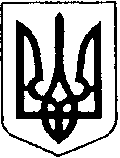 